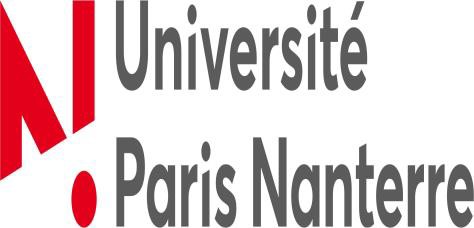 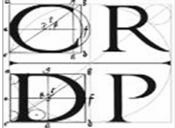 CONFÉRENCE DU CENTRE DE RECHERCHES SUR LE DROIT PUBLIC (CRPD)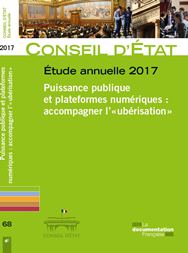 Modératrices : Mme le Professeur Laurence Folliot-Lalliot, directrice du CRDP et Mme Catherine Prébissy-Schnall, Maître de conférences, Responsable du Master 2 de droit des technologies numériques à l’Université Paris Nanterre.